Παράρτημα 1Πρόγραμμα οικονομικής ενίσχυσης επιμελών φοιτητών που ανήκουν σε ευπαθείς κοινωνικές ομάδες / Ακαδ. έτος 2019-2020»του ΕΠ ΑΝΑΔΕΔΒΜ που συγχρηματοδοτείται από το Ευρωπαϊκό Κοινωνικό Ταμείο (Ε.Κ.Τ.)».«Υπόδειγμα βεβαίωσης του Τμήματος/Σχολής του υποψήφιου»ΕΚΠΑΙΔΕΥΤΙΚΟ ΙΔΡΥΜΑ:						Ημερομηνία: ……/……/…….ΣΧΟΛΗ:								Αρ.Πρωτ: ...........ΤΜΗΜΑ:Ταχ. ΔιεύθυνσηΑρμόδιος υπάλληλος:Τηλ.:e-mail: 	ΥΠΟΓΡΑΦΗONOMAΤEΠΩΝΥΜΟΙΔΙΟΤΗΤΑ ΥΠΟΓΡΑΦΟΝΤΟΣΒΕΒΑΙΩΣΗΒεβαιώνεται ότι, ο/η  ……………………………………..……............. (Ονοματεπώνυμο) του ............……………. (Ονοματεπώνυμο Πατρός), είναι φοιτητής/τρια του Τμήματος/Σχολής …………………………………..…….………………… με τα ακόλουθα στοιχεία: Αριθμός Μητρώου: ................................., ΑΦΜ: ..........................................1)  Τρόπος  εισαγωγής:……………………………………………………………………………………………………………………2)   Έτος πρώτης εγγραφής:…………………………………………………………………………………………………………….3)  Τρέχον Εξάμηνο σπουδών : ……….  Συνολικός αριθμός εξαμήνων του Προγράμματος  Σπουδών …….….4)	Δεν έχει υπερβεί το ελάχιστο χρονικό διάστημα φοίτησης του Προγράμματος Σπουδών του, κατά το      ακαδ. έτος 2019-2020:         ΝΑΙ                 ΟΧΙ   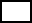 5) Ποσοστό ολοκλήρωσης των ακαδημαϊκών υποχρεώσεων του Υποψήφιου, με ακρίβεια δύο δεκαδικών ψηφίων [0-10 μόρια]: …….…….Το ποσοστό ολοκλήρωσης προκύπτει ως το πηλίκο (ο λόγος) μεταξύ του αριθμού των Πιστωτικών Μονάδων που έχει ολοκληρώσει ο υποψήφιος έως 31.08.2020 δια του προβλεπόμενου αριθμού Πιστωτικών Μονάδων στο Πρόγραμμα Σπουδών του έως τις 31.08.2020. Στην περίπτωση Πανεπιστημίων που δεν υποστηρίζουν το σύστημα των Πιστωτικών Μονάδων, οι υποψήφιοι υπότροφοι μοριοδοτούνται ανάλογα με το ποσοστό ολοκλήρωσης του συνόλου των μαθημάτων του Προγράμματος Σπουδών έως την 31.08.2020. Το ποσοστό ολοκλήρωσης προκύπτει ως το πηλίκο (ο λόγος) μεταξύ του αριθμού των μαθημάτων που έχουν ολοκληρώσει οι υποψήφιοι έως 31.08.2020 δια του προβλεπόμενου αριθμού μαθημάτων του Προγράμματος  Σπουδών τους έως τις 31.08.2020. Για την εξαγωγή των μορίων, το πηλίκο πολλαπλασιάζεται επί 10.6)  Μέσος όρος βαθμολογίας στα υποχρεωτικά μαθήματα του Προγράμματος Σπουδών, με ακρίβεια δύο (2) δεκαδικών ψηφίων [0–10 μόρια]:  …………...Ο μέσος όρος βαθμολογίας (με ακρίβεια 2 δεκαδικών ψηφίων) του συνόλου των υποχρεωτικών μαθημάτων συμπεριλαμβανομένου του υποχρεωτικού αριθμού των μαθημάτων επιλογής του Προγράμματος Σπουδών, τα οποία ολοκλήρωσε επιτυχώς ο υποψήφιος έως τις 31.08.2020.7)  Μόρια εισαγωγής στις πανελλήνιες εξετάσεις …………………Δεν συμπληρώνεται στις περιπτώσεις υποψηφίων που έχουν εισαχθεί σε ειδικό αριθμό θέσεων και σε ποσοστό επιπλέον του αριθμού εισακτέων εισαγωγής (ΕΠΑΛ, Μουσουλμανική Μειονότητα Θράκης, αναπηρίες κτλ.).